Управление по образованию и науке администрации города СочиЛазаревский территориальный отдел Муниципальное дошкольное образовательное бюджетное учреждение                              детский сад № 122  г. Сочи__                    ______ПРИКАЗОт 21.08.2017г.							                №   49 -двО зачислении В соответствии с Порядком оформления возникновения,  прекращения, перевода и восстановления  отношений между МДОУ № 122 и обучающимися и (или) родителями (законными представителями) несовершеннолетних воспитанников,ПРИКАЗЫВАЮ:1.Считать прибывшим и зачисленным с 21.08.2017 года  во вторую младшую группу № 52. Симоненко Т.В., делопроизводителю:2.1 Оформить личное дело воспитанников2.2 Разместить приказ о зачислении ребёнка на сайте учреждения. Внести соответствующие изменения в АИС СГО.3. Воспитателю групп внести соответствующие изменения в табель посещаемости.4. Контроль за исполнением приказа оставляю за собой.Основание: путевка УОН, заявление родителей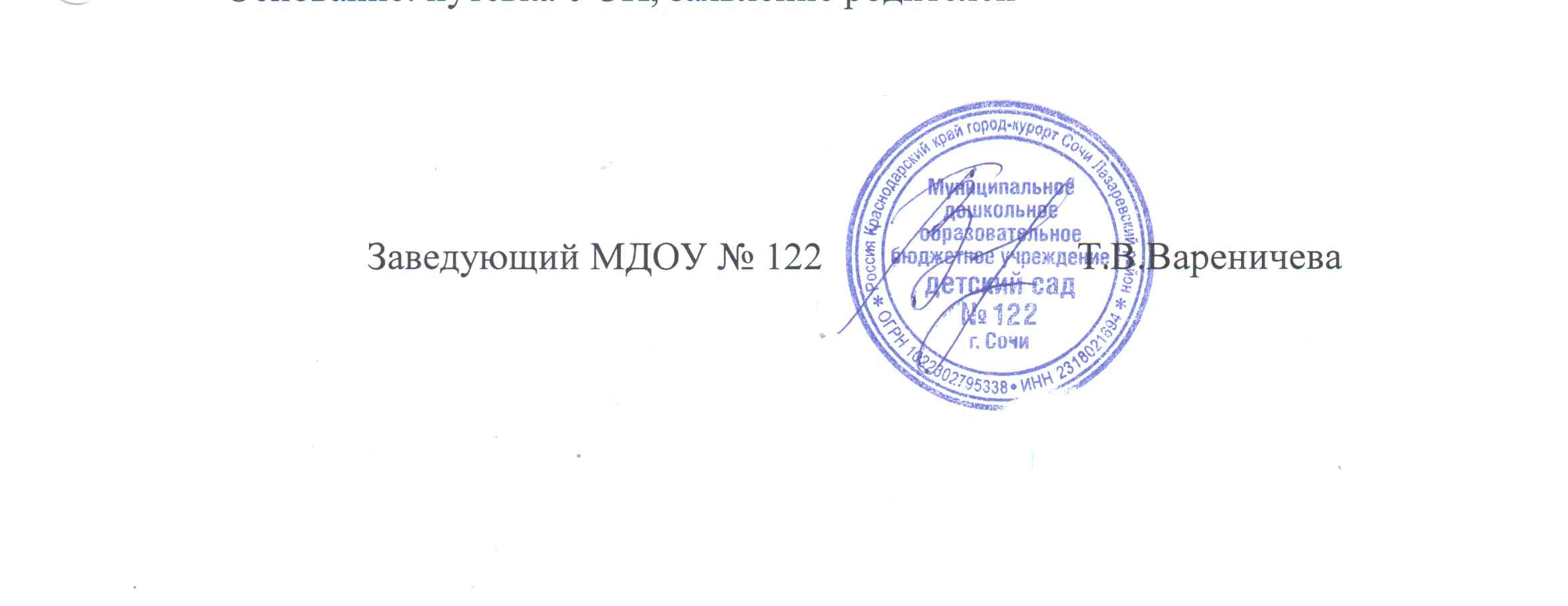 С приказом ознакомлены:№ п/пФамилияИмяОтчествоДата рождения  № путёвДата выдачи путёвки Основание Пр. №/дата1СимонянАрсенГрантович29.04.201450507.07.20173/22.05.17Симоненко Т.В.    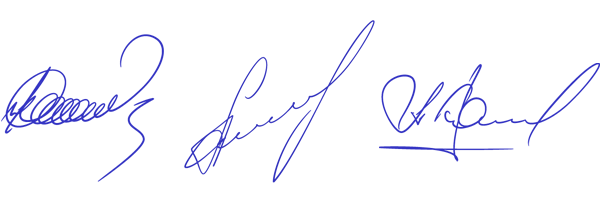 